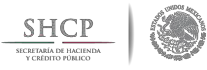 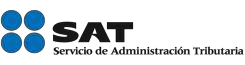 Bolet ín núm. P06 3Ciudad de México a 21 de sept iembre de 2017 .Inf or m e Gaf et e Único.Gaf et e de ident if icación a que se ref ier e el A par t ado A de los Lineam ient os par a el t r ám it e de Gaf et es de Ident if icación y de Gaf et es Únicos de Ident if icación en los r ecint os f iscales y f iscalizados.Por medio del present e y en alcance al bolet ín P038 / 07 2 con fecha 26 de abril de 20 17 , Gafet e Único de ident if icación ( Agent e Aduanal, Apoderado Aduanal y sus auxiliares), se comunica la ampliación de la vigencia de los gafet es de cart ón hast a el 31 de enero de 20 18 para las  siguient es f iguras:Agent e AduanalApoderado AduanalApoderado de AlmacénMandat arioDependient e de Agent e AduanalDependient e de Apoderado AduanalMult idependient e de ConfederaciónMult idependient e de SociedadSin más por el moment o, reciban un cordial saludo.Servicio de Administ ración Tribut aria  l  Av. Hidalgo, Núm. 77 , Col. Guerrero, Delegación Cuauhtémoc, Ciudad de México,C.P. 06300  │ Tel. MarcaSAT: 627 22 728 │document o disponible en www.sat .gob.mx	1